Welcome to Chichester CollegeYour induction will take place in the first week of your course, please do not be alarmed if you are disappointed with your exam results.You can join our “YES” Day on Tuesday 29th August.Please go to the college website; www.chichester.ac.uk to book your place.Dear Student,Thank you for choosing to study Level 2 NCFE Diploma in Sport at Chichester College. I am the study programme leader and look forward to working with you over the next year.Your first week will involve a variety of theory and practical sessions so please be prepared for both every day!  Teaching and delivery of the course will commence in week two where you will be required to learn in both theory and practical environments.Here are the units which will be delivered in this qualification: Anatomy & Physiology (theory)Participating in Sport (theory & practical)Healthy Exercise & Nutrition (theory)Outdoor Adventurous Activities (theory & practical)Work Experience (theory)Plan, Lead & Evaluate an Activity (theory & practical) Physical Fitness & Sports Injuries (theory & practical)Please feel free to contact me with any questions you may have of the information regarding your course, such as trips, kits or course work and I will be happy to help. Best wishes,Vicky LynchVicky Lynch Study Programme LeaderImportant information about your CourseTimetablesThe first few days of the course will be for induction and enrolment.You will be invited to attend an enrolment and an induction, and you MUST attend BOTH to start your course. Timetables for your course will not be available until you attend your induction.Your InductionThe first few days of the course will be for induction and enrolment and you will be provided with an induction week programme on your first day of attendance.This will give you the opportunity to get to know the other students on the course, as well as your lecturers and your student tutor.Your EnrolmentPlease ensure that when attending your enrolment you bring the following: Copy/Photo-shot of your Certificate(s) with your grades. Please bring a pen, paper & file Please bring presentable sports kit. We will be doing exercise on Induction day. Please produce/ bring a printed Microsoft Word document containing your ‘Short-, Medium- & Long-term’ ‘SMART goals’ for course intentions/ career aspirations. If you are unsure of what this entails, please email admissions@chichester.ac.uk for further details.Further to your starting information and an invitation to register your “Pre-enrolment” with the College; you should now have the following information ready for September:Your Student NumberYour invitation to join your Induction Date which outlines your start date & time in September.Should you not have either of these, please contact enrolments@chichester.ac.uk for further details.English and MathsNB: All students aged 16-18 years on a full-time course are required to update their English and Maths skills if they do not hold a GCSE grade A/9-C/4 in both subjects. So please be aware that if you do not have these qualifications, you will be required to undertake a GCSE re-sit (or equivalent qualification) alongside your main programme of study. This is compulsory and not optional. Please be aware that you cannot be awarded for one qualification without passing the other.Work ExperienceAs part of the work experience unit within the qualification, you will be required to organise and complete a sports work-related placement for a minimum of 25 hours as part of the course during the spring term.KIT and other costsNo upfront payment is required for trips, for any trips throughout the year you will be notified of small costs nearer the time.  Basic P.E kit is required for practical lessons, if you join any sports teams you may be offered kit package deals to purchase. If you would like to ask for financial support to pay for these costs, please contact our Student Financial Support Team via the Chichester College website and read the information below.Getting Support at CollegeThe Learning Support Grant & BursaryWe understand that financial matters are an important consideration for our students and that everyone’s circumstances are different. We believe financial constraints alone should never be enough to prevent a student from studying and so we will work with you to find out what support you may be entitled to and help you to access any funding available. You can apply online (via online portal) for the Learning Support Grant. We have triedto make applying as simple as possible, but it will involve filling in online forms, providing evidence and telling us about your financial situation. We will then make an assessment based on your personal circumstances.ContactIf you have any questions regarding student finance, please email studentfinance@chigroup.ac.uk and one of our team will be in touch to help.MAP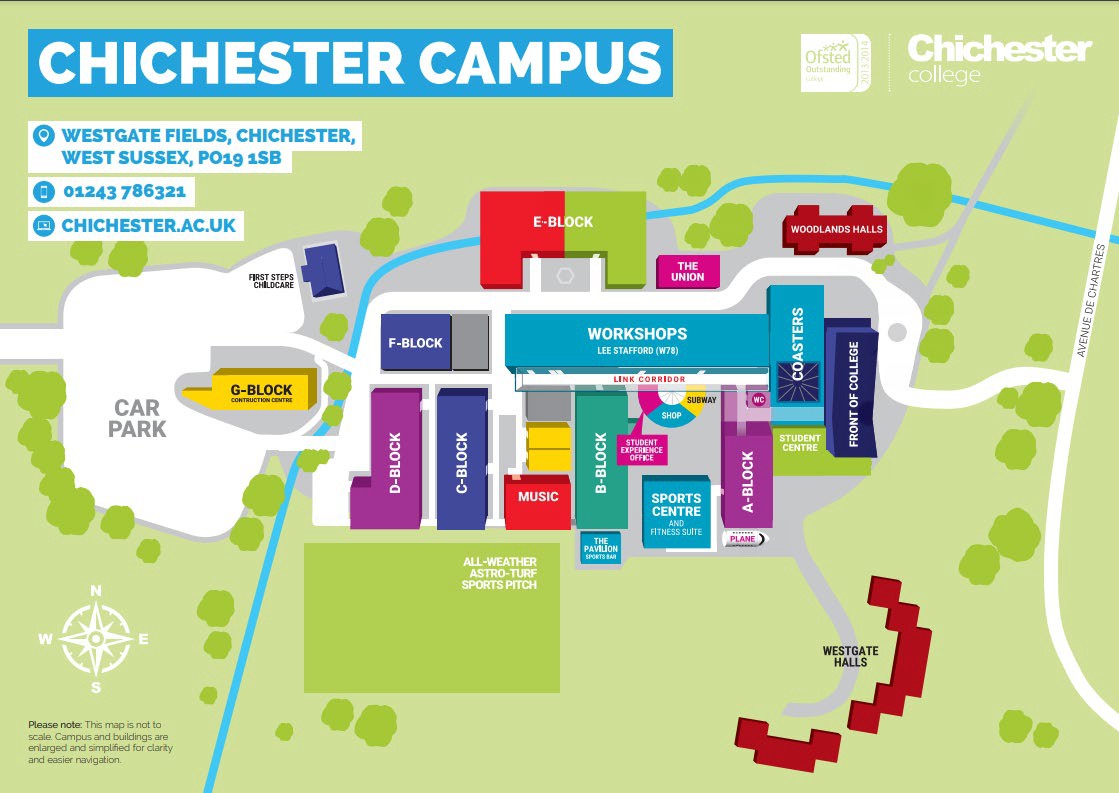 College LifeAt Chichester College, you will find plenty of ways to enrich your learning experience.All the information that you need about College Life, including term dates and travel is available on the website: College Life | Chichester CollegeTo compliment your course, we have excellent sports and fitness facilities on site, as well as our Lee Stafford Hair Salon and Oasis Beauty Spa. There is also a well-stocked library and learning resource centre.

The campus is set in the heart of the city, with stunning views of the cathedral. Though relatively small, Chichester has everything you could expect from a larger city – bustling shops, including high street stores and independent retailers, cinemas, leisure/sports centre, bowling alley, museums, trampoline parks, restaurants, bars.